«Знатоки природы»Конспект познавательного развлечения для детей старшей группыВыполнил: воспитатель  Бабкина Светлана Васильевнаг.о. Тольятти2017 г.«Знатоки природы»(Конспект познавательного развлечения для детей старшей группы)Образовательная область «Познание»Цель: выявить знания детей о природе; закреплять понятие о необходимости бережно относиться к природе и Земле в целом.Задачи:Уточнить знания о понятиях «природный» и «рукотворный мир». В понятии «природный мир», что является живой и неживой природой; развивать интерес к природным явлениям и объектам; прививать бережное отношение ко всему живому; закрепить правила поведения в природе.Развивать мышление, связную речь, расширять кругозор.Воспитывать ответственное отношение за сохранение нашего общего дома.Предварительная работа: чтение художественной литературы, рассматривания картин, наблюдения на прогулках, беседы, опыты и экспериментальная деятельность в разные времена года, дидактические игры по теме.Материалы и оборудования:Развивающая среда: цветик-семицветик с заданиями на лепестках, «чудесный» мешочек с объектами природного и рукотворного мира, 5 знаков об охране природы,  круги красные и зелёные мольберты, картинки «животные», картинки с изображением объектов природы, семена цветов,Аудиозаписи: «Звуки природы».Презентация с тематическими слайдами.Компьютер, магнитофон, видеопроектор, большой экран.Ход занятия(Дети с воспитателем обходят музыкальный зал, оформленный, как лес, и останавливаются полукругом)Ребята, мы сегодня отправимся с вами н прогулку в весенний лес. Закройте глаза и представьте, что мы с вами оказались на лесной опушке тёплым майским утром, вокруг порхают бабочки, щебечут птицы, цветут первые цветы и деревья. (Звучит аудиозапись Звуки природы»). Слайд №1 «Весенний лес».Сюрпризный момент. Вбегают два взрослых (воспитатель отключает «звуки природы») в походной одежде с криком: «Вот здесь-то мы и устроим себе пикник!», с громко играющим магнитофоном в руках, расстилают на «траве» плед, достают из рюкзаков «еду», делают вид, что у них пикник. Затем начинают разбрасывать в разные стороны обёртки и упаковки от продуктов, пустые бутылки и консервные банки.Воспитатель: Немедленно прекратите хулиганить и засорять наш прекрасный весенний лес! Вы кто, и почему так безобразно ведёте себя на природе?Хулиганы: Нормально, мы себя ведём, как умеем, так и отдыхаем. Вот решили вести здоровый образ жизни, выбрались на природу! Сейчас ещё шашлычки пожарим и дальше пойдём!Воспитатель: Да вы только посмотрите вокруг, что вы здесь натворили! (Слайд № 2 «Замусоренная опушка леса») Вам, что, никто и никогда не объяснял, как можно вести себя на природе?Хулиганы: А, чё такого-то? Ну, подумаешь, музыку послушали, семечек покушали ха-ха-ха!Воспитатель: А давайте у самой природы спросим, нравятся ей такие гости или нет.Слайд №3 «Сломанный прутик» аудиозапись жалобным голосом: «Я мог бы стать большим раскидистым дубом и расти здесь на радость людям, животным и птицам не одну сотню лет, если бы вы не сломали меня просто так, без всякой надобности»…Слайд №4 «Опустевшее гнездо с брошенными яйцами» плачущий голос «птички»:«Я сильно испугалась, и мне пришлось улететь с гнезда и бросить своих ещё не родившихся птенцов, когда пришли люди и стали громко шуметь. Теперь мои бедные птенчики замёрзнут и так и не смогут появиться на свет без моего тепла».Слайд №5 «Измятая трава под пакетами и консервными банками» плачущий голос травы и земли: «Из-за лежащего на мне мусорного пакета и консервных банок я не увижу солнца, пожелтею и умру». Земля: «Этот мусор будет отравлять меня многие годы и всё вокруг пропитается ядами».Слайд №6 «Лесные животные» плачущие голоса лисы, волка: «А мы наступили на брошенные людьми консервные банки и разбитые бутылки и изрезали свои лапы, теперь мы не можем быстро бегать, чтобы поймать добычу и наши детёныши могут умереть с голоду».Слайд №7 «Заяц» плачущий голос: «Я тоже поранил лапу о разбитую бутылку и не могу теперь убежать от хищников».Воспитатель: Вот видите, сколько бед вы успели натворить в лесу за короткое время. А ещё вы собирались развести костёр для шашлыков, а ведь даже маленькие дети знают, что может натворить огонь в лесу. Ребята, давайте покажем этим неучам, чем заканчивается игры с огнём в лесу.Серия слайдов№ 8 «Сгоревший лес» Хулиганы: Это ужасно, мы и не думали…, не знали…., мы больше никогда-никогда не будем мусорить в лесу и тем более разжигать костёр. А, что же теперь вообще в лес ходить нельзя?  А, может, вы с ребятами расскажите нам и научите нас, как правильно гулять в лесу, не нанося природе вред?Воспитатель: Ребята,  давайте попробуем объяснить этим хулиганам, что мы не хотим зла природе, что мы должны беречь и охранять всё живое вокруг. А вы, неучи, для начала соберите весь мусор, что вы здесь разбросали, а затем присаживайтесь на пенёчки, да внимательно всё слушайте и мотайте на ус. Слайд №9 «Земной шар в руках человека». У всех людей, у деревьев, птиц, насекомых, животных есть один общий дом. Ребята, как можно назвать наш общий дом?Дети: Земля. (ребенок рассказывает стих)Есть на Земле огромный дом
Под крышей голубой,
Живут в нем солнце дождь и гром
Лес и морской прибой,
Живут в нем птицы и цветы,
Веселый звон ручья.
Живешь в том светлом доме ты
И все твои друзья!
Куда б дороги не вели,
Всегда ты будешь в нем.
Природою родной земли
Зовётся этот дом.  (Л. Дейнеку)Воспитатель: Чтобы сохранить этот огромный дом, мы должны правильно вести себя в лесу, в парке, у реки.У меня в руках волшебный цветик – семицветик – подарок  царицы природы. На каждом лепестке вопросы и задания. Если мы сумеем разгадать все загадки от матушки природы, то мы и незнайкам нашим расскажем кое-что о природе и награду получим от царицы природы. Итак, отрываем первый лепесток с заданием. Красный лепесток спрашивает: «Что такое природный и рукотворный мир? И предлагает нам в помощь «чудесный» мешочек».(Ответы детей)Давайте классифицируем объекты из «чудесного» мешочка на природные и на рукотворные. Девочки найдут все природные объекты, а мальчики – все рукотворные.(Дети раскладывают предметы на две группы).Воспитатель: Молодцы, оранжевый лепесток предлагает следующее задание. На какие два вида делятся  объекты природного мира?Дети: Природа бывает живая и не живая.Воспитатель: Перечислите явления неживой природы.(Ответы детей)Назовите объекты живой природы.(Ответы детей)Третий  лепесток жёлтый предлагает поиграть в игру «Так бывает или нет?» и даёт нам в помощь два сигнала светофора: красный и зелёный.Воспитатель: Я буду задавать вам вопросы, если я буду говорить не правду, вы поднимите красный кружок, если правду – зелёный.Весной бывают сильные морозы?Всё лето медведь спит в берлоге?Весной прилетают грачи?Весной собирают урожай овощей?Весной цветут яблони, и черемуха?Весной завывает вьюга?Зимой бегут ручьи?Весной прилетают ласточки?Осенью люди купаются и загорают на пляже?Весной с деревьев опадают листья?Молодцы, знаете всё о временах года. Давайте посмотрим, что  нам загадает следующий зелёный лепесток. Написано слово «Заповедник» и в подарок фотографии каких-то животных и птиц (перемешаны животные Африки и Австралии с «нашими»). Что такое заповедник?Дети: Заповедник — это место где охраняются животные и растения. Здесь нельзя ловить и убивать животных, рвать цветы и редкие растения, ловить рыбу.Воспитатель: Ребята, а вы знаете, какие животные обитают в ближайшем к нам заповеднике «Самарская Лука»? Предлагаю отобрать из всех этих фотографий животных и птиц только тех, которых можно встретить в нашем Самарском заповеднике.Дети: В нашем заповеднике живут бобры, выхухоль, серый журавль, олени и т.п..Слайд№10 с серией фотографий животных заповедника «Самарская Лука».Воспитатель: Найдите среди картинок этих животных и прикрепите на планшет. Молодцы, хорошо справились с заданием. Заповедники – это островки спасения природы от человека. Следующий лепесток голубой и на нём написано слово «профессии». Лепесток просит нас назвать людей разных профессий, которые не только животных спасают,  но и изучают их, лечат, охраняют леса. Кто изучает животных (назовите профессию)? Кто изучает растения? Ученые зоологи, ученые ботаники.Дети отвечают: ветеринар, лесничий, ботаник, зоолог, орнитолог и т.п.Слайды № 11 -14 с фотографиями людей данных профессий за работойВоспитатель: Отлично выполнили это задание. А, сейчас, предлагаю, если вы устали, провести небольшую разминку.Слайд №15 «Лесная опушка»Физразминка(все движения по тексту)Руки подняли и покачали -Это деревья в лесу.Руки нагнули, кисти встряхнули –Ветер сбивает росу.В стороны руки, плавно помашем –Это к нам птицы летят.Как они сядут, тоже покажем –Крылья сложили назад.А кому зарядки мало –Начинает всё сначала. (Можно повторить 2-3 раза весь комплекс с ускорением).Воспитатель: Ну, что же, отдохнули и размялись. А у нашего цветика-семицветика осталось ещё несколько лепестков. Вам интересно узнать, какие ещё задания предлагает нам выполнить Царица Природа? (ответы детей) Тогда заглянем, какое задание для нас приготовил синий лепесток. Написано, чтобы сберечь нашу планету Земля нам надо быть умными и добрыми людьми. Ребята, что мы можем сделать для нашей планеты.Дети: Любить и беречь природу, соблюдать правила поведения в природе, передавать свои знания малышам…Воспитатель: Итак, задание от синего лепестка: «Собери картинку и расскажи о ней». Посмотрите, ребята, здесь рассыпались на части какие-то картинки (разрезанные на части 5 знаков об охране природы). (Каждый знак другого цвета, чтобы было легче собрать целое).Слайд № 16 «Знаки об охране природы»Дети собирают пазлы и рассказывают, что обозначают получившиеся знаки охраны природы: (не рвать цветы, не разорять птичьи гнёзда, не ломать ветки деревьев, не шуметь в лесу, не ловить птенцов и детёнышей зверей).Воспитатель: Ребята, вы всё правильно поняли и объяснили, я надеюсь, что и наши лесные хулиганы получили хороший урок поведения на природе. Ну, что же, остался последний фиолетовый лепесток с заданием. Читаю: Человек очень много получает от природы, а что он может дать ей взамен? Ребята, а вы можете сказать, что люди берут у природы?Дети: лекарственные травы, полезные ископаемые, еду в виде ягод, орехов и грибов, овощи и фрукты. Полезные ископаемые нефть, газ, уголь, железо и многое другое. Из деревьев делают бумагу, строят дома, из хлопка делают ткань, из семечек - растительное масло.Слайд №17 «Дары природы»Воспитатель: Ребята, вы большие умницы! Так много нам дарит природа, а чем мы можем её отблагодарить, что человек может сделать для природы?Дети: Человек может сажать деревья, уничтожать вредителей растений, восстанавливать численность исчезающих животных, удобрять почву, чтобы лучшее росли растения, подкармливать зимой животных и птиц.Воспитатель: Вы такие молодцы, вы ещё маленькие, но уже так много знаете об охране природы. Когда Царица Природа прислала мне свой волшебный цветок, она сказала, что, если вы сумеете справиться со всеми заданиями цветика-семицветика, то она сделает нам подарок. Нужно только заглянуть в серединку цветика – семицветика. Заглянем? (достаёт из середины цветка семена цветов) Слайд № 18 «Цветущие цветы»Здесь записка от Царицы Природы: «Это семена прекрасных цветов, для украшения вашего участка на улице. Если вы будете за ними правильно ухаживать, то цветы будут радовать вас до глубокой осени». По моему, это отличный подарок! А теперь, давайте попрощаемся с нашими новыми знакомыми и надеюсь, бывшими лесными хулиганами – будущими любителями и защитниками  природы. А наше путешествие в весенний лес подошло к концу, возвращаемся обратно в свой родной детский сад.Слайд №19 «Детский сад».Прикреплённые файлы.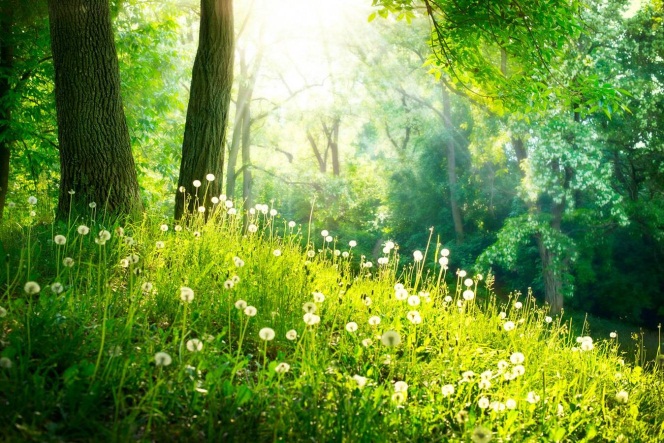 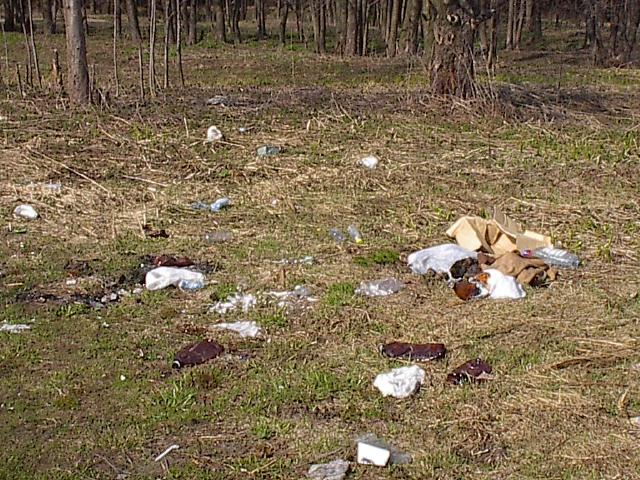 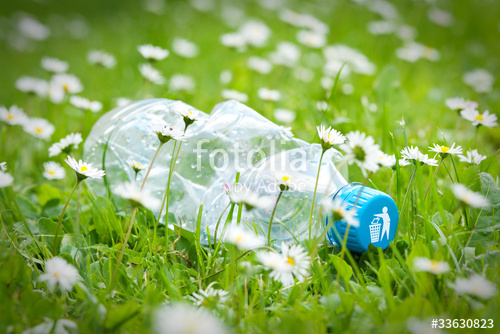 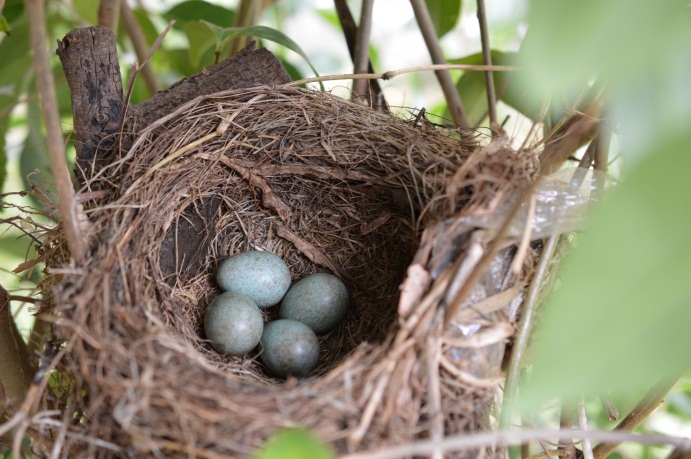 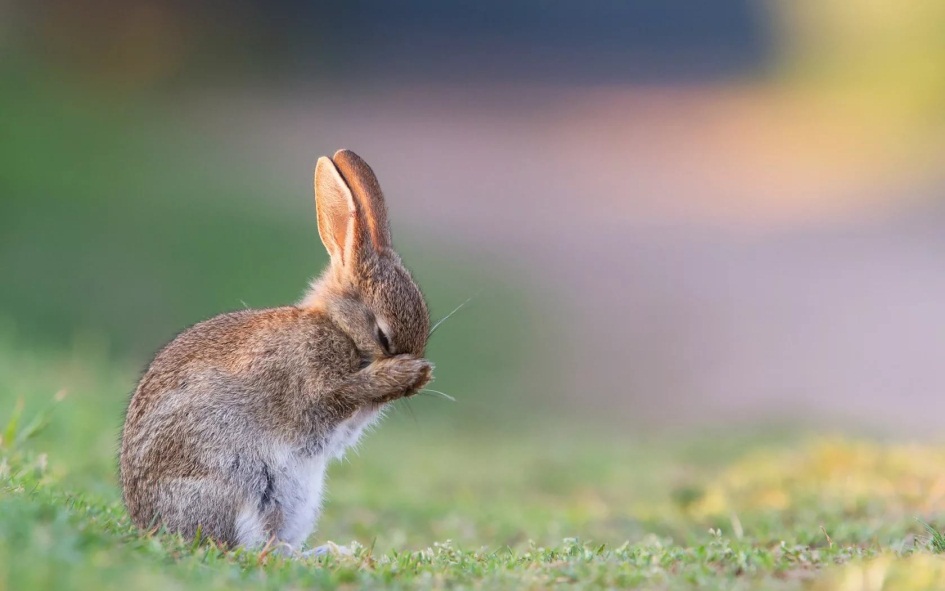 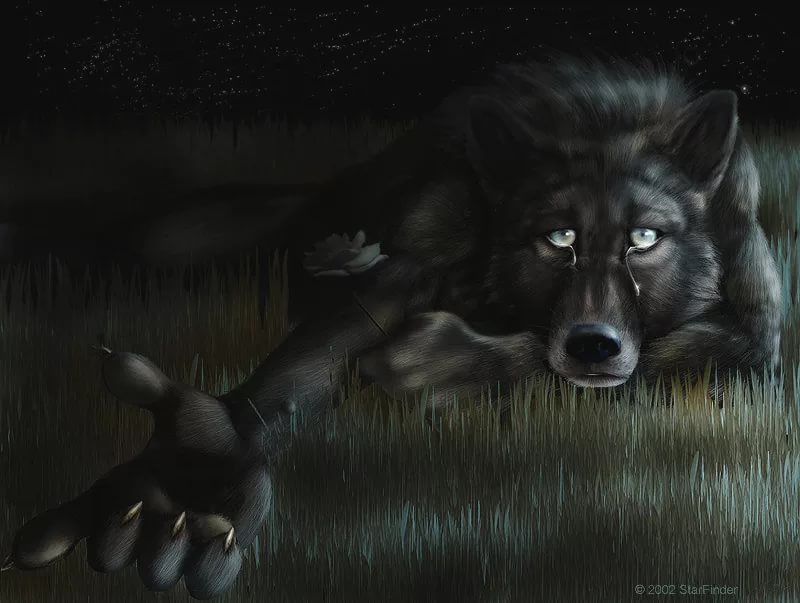 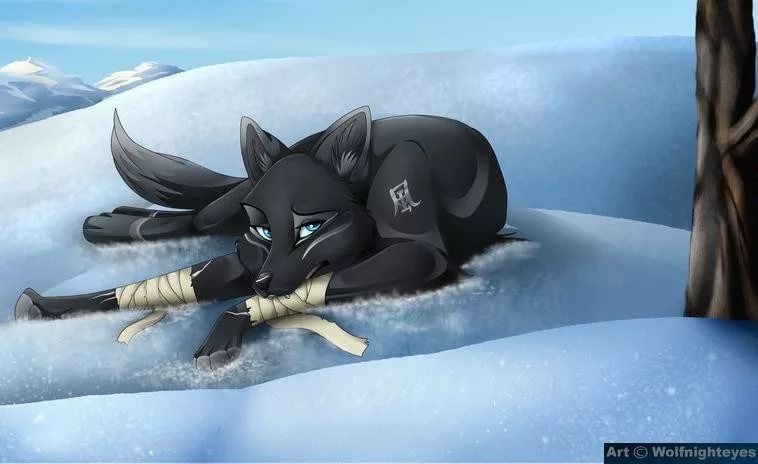 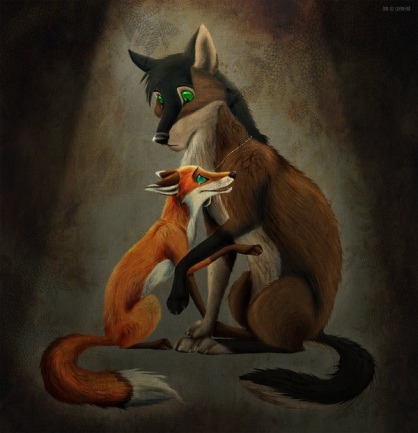 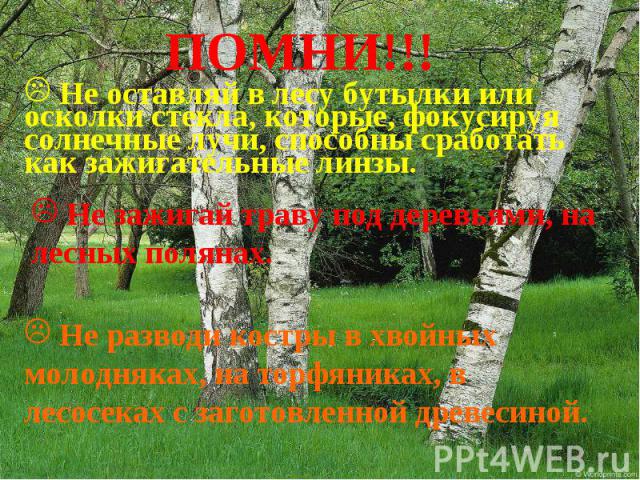 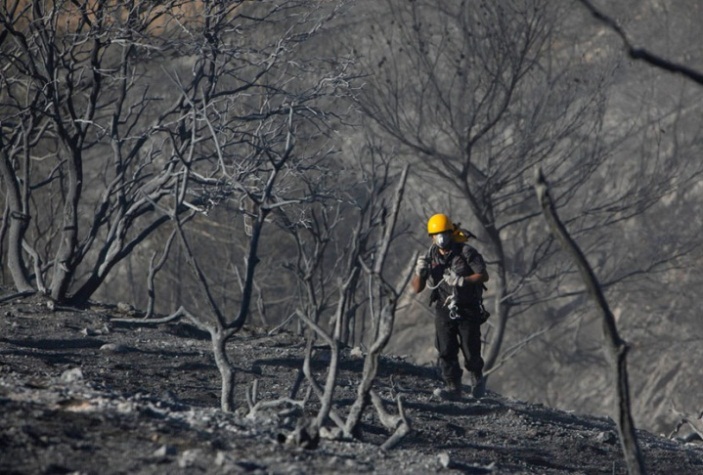 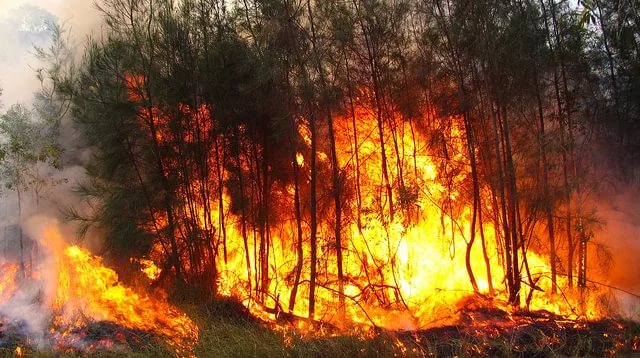 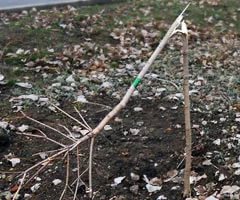 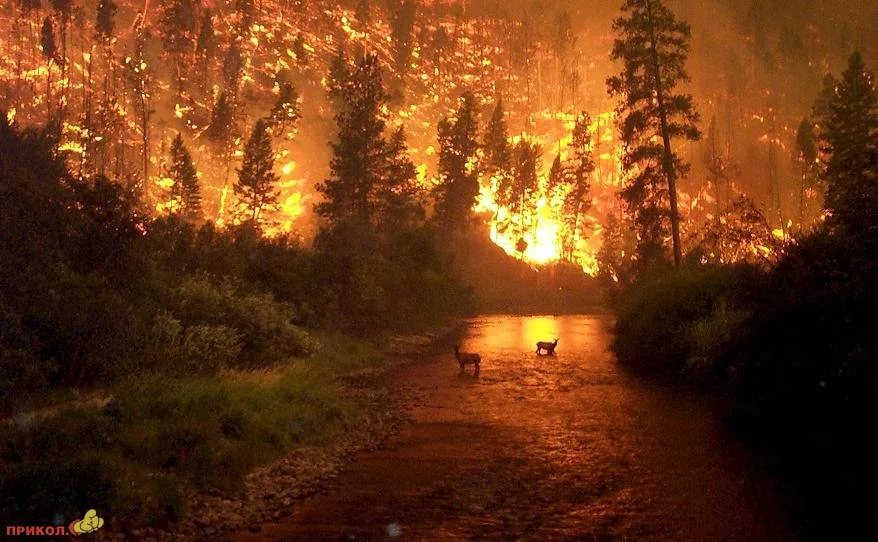 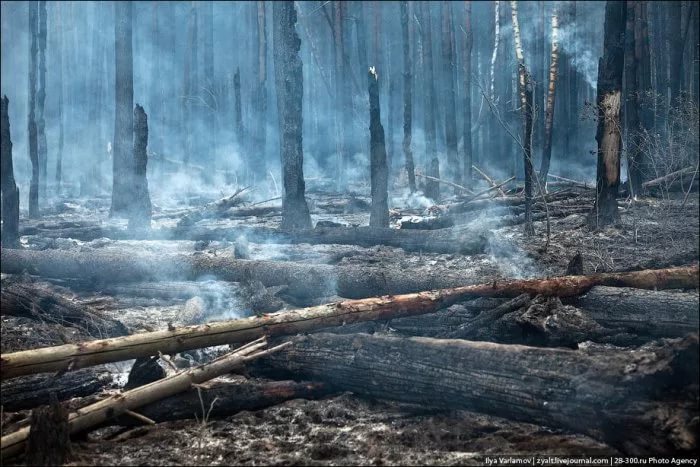 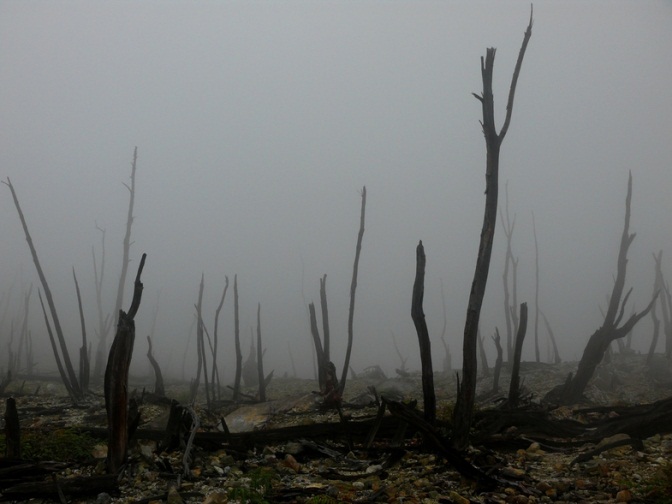 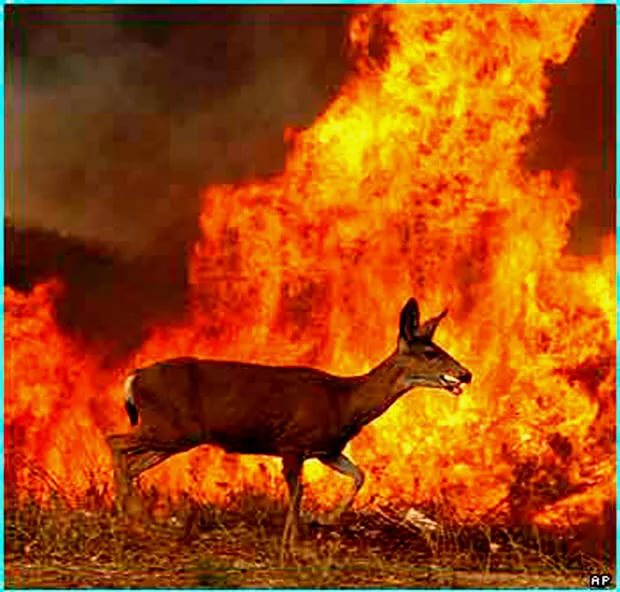 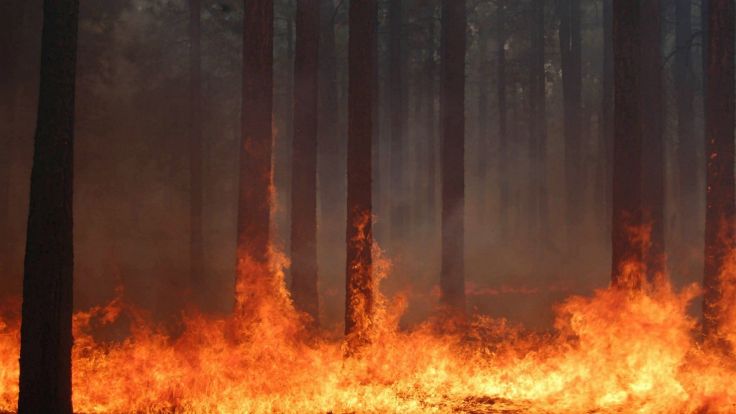 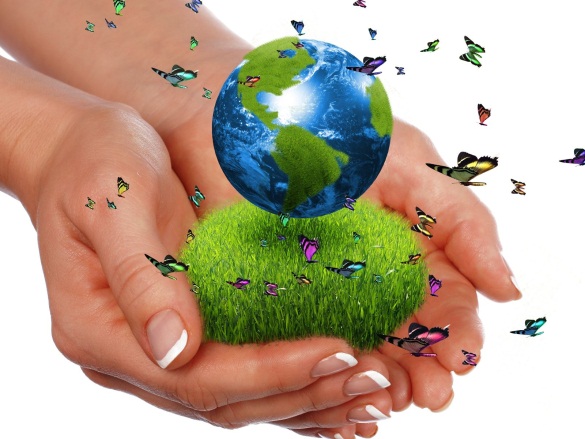 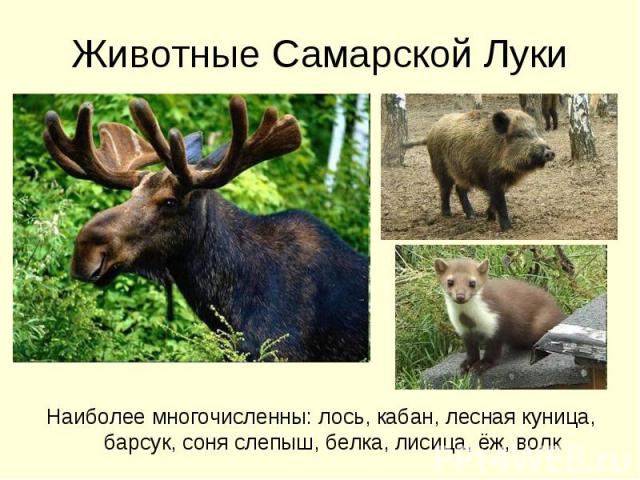 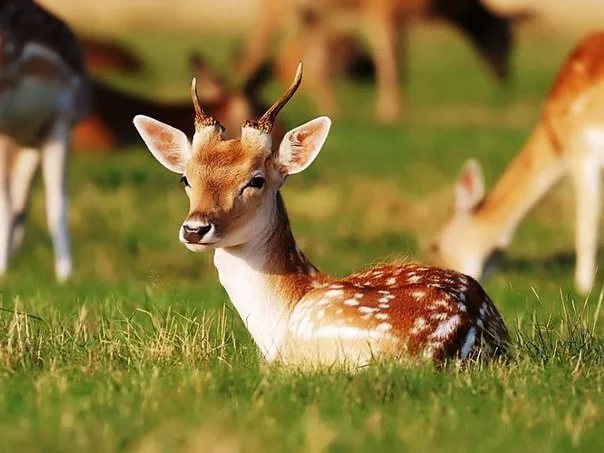 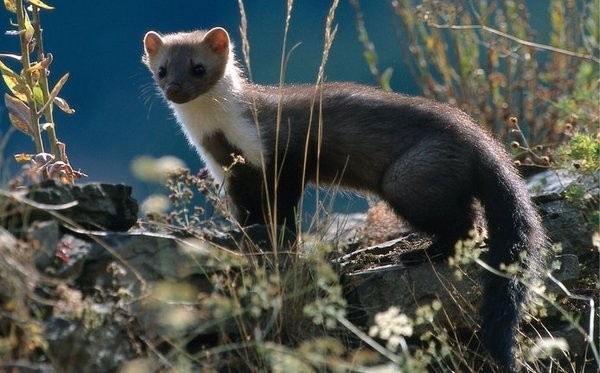 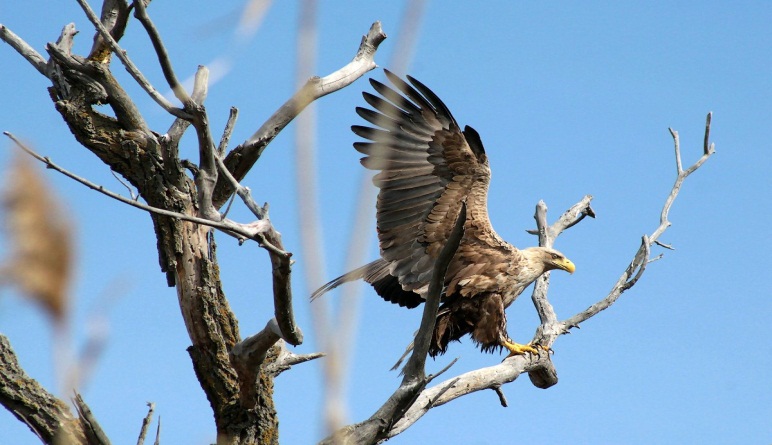 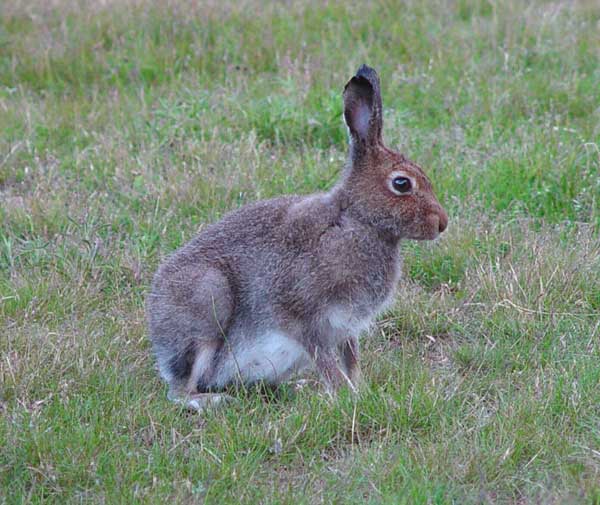 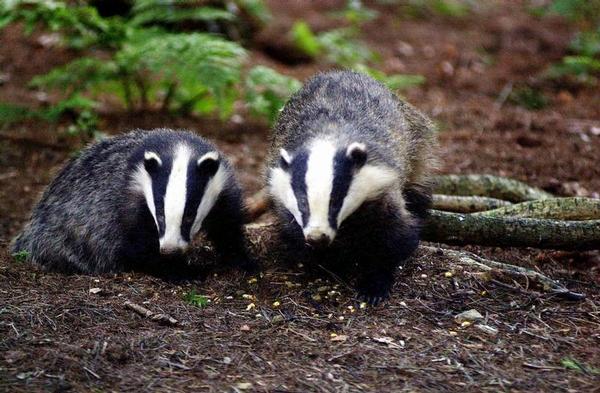 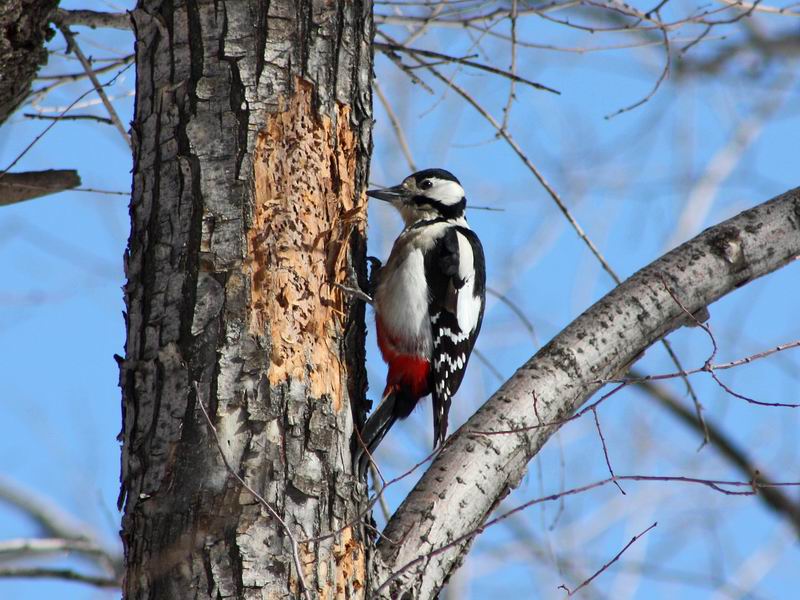 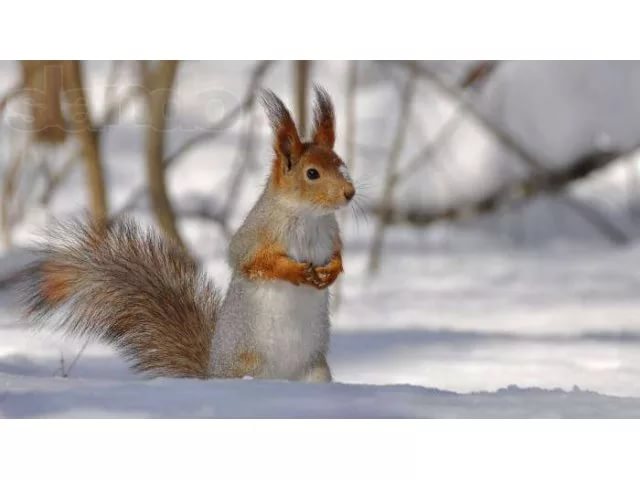 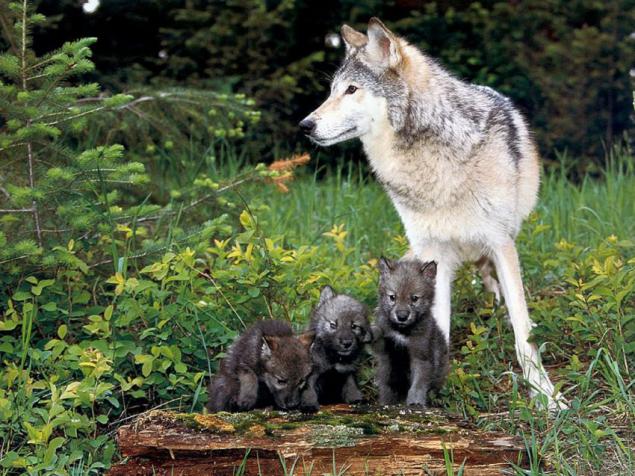 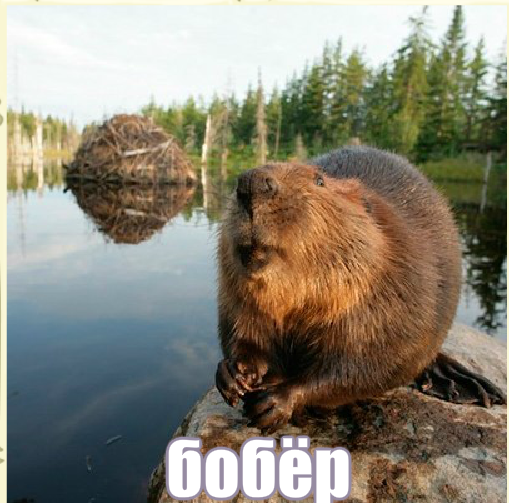 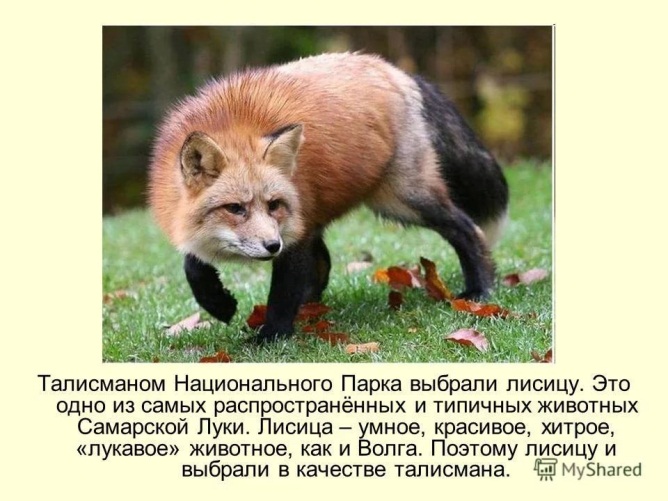 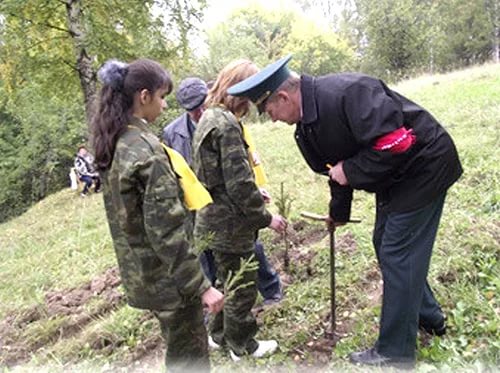 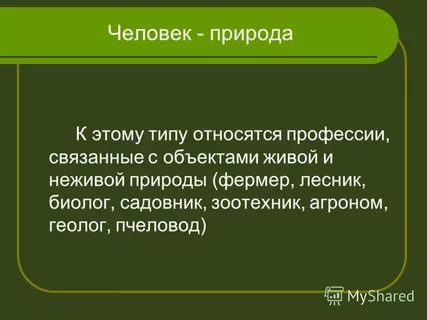 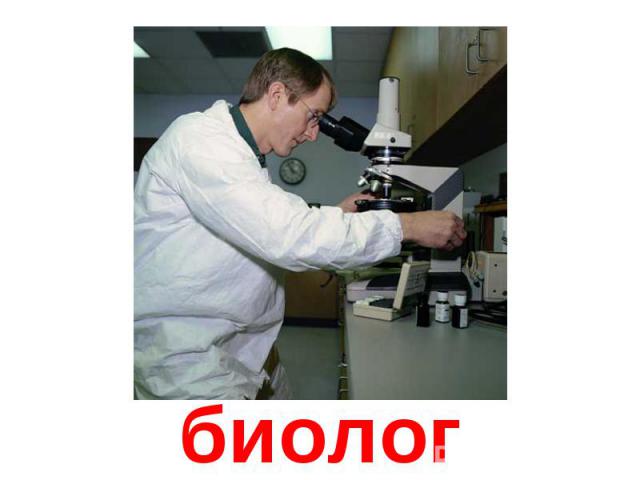 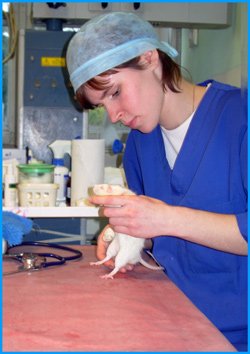 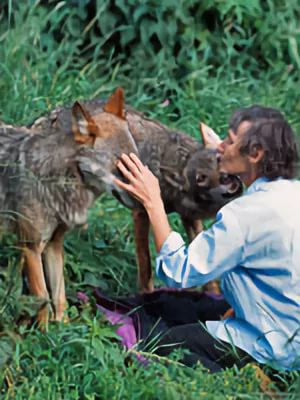 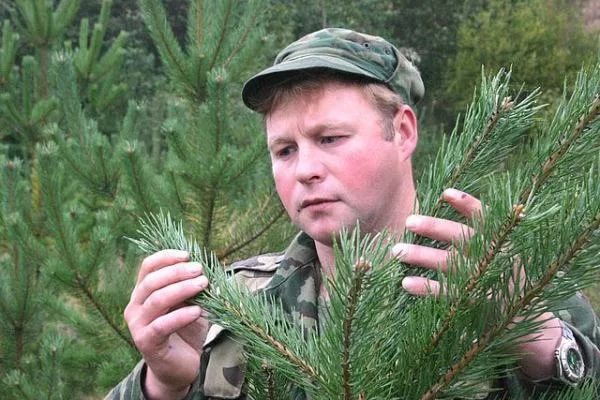 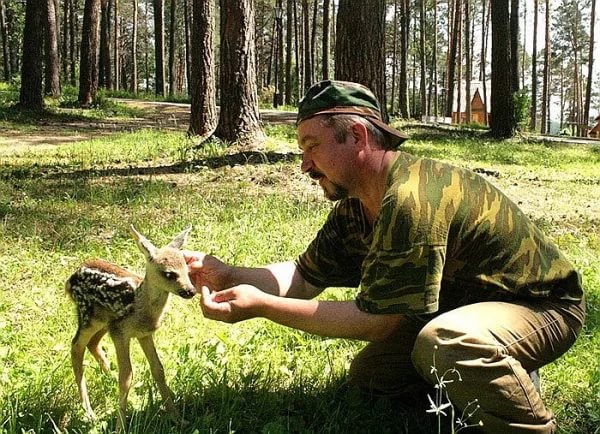 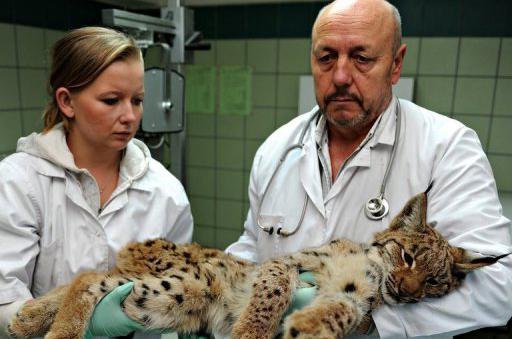 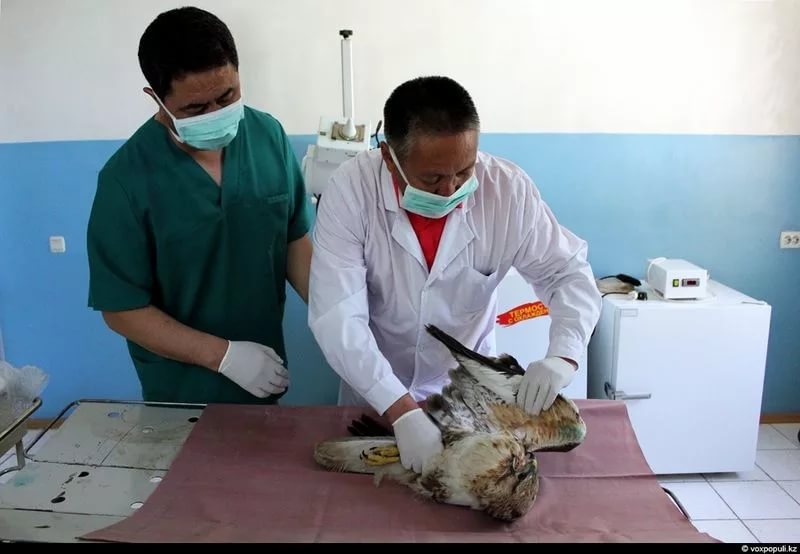 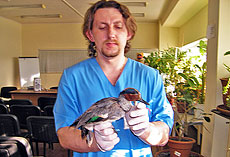 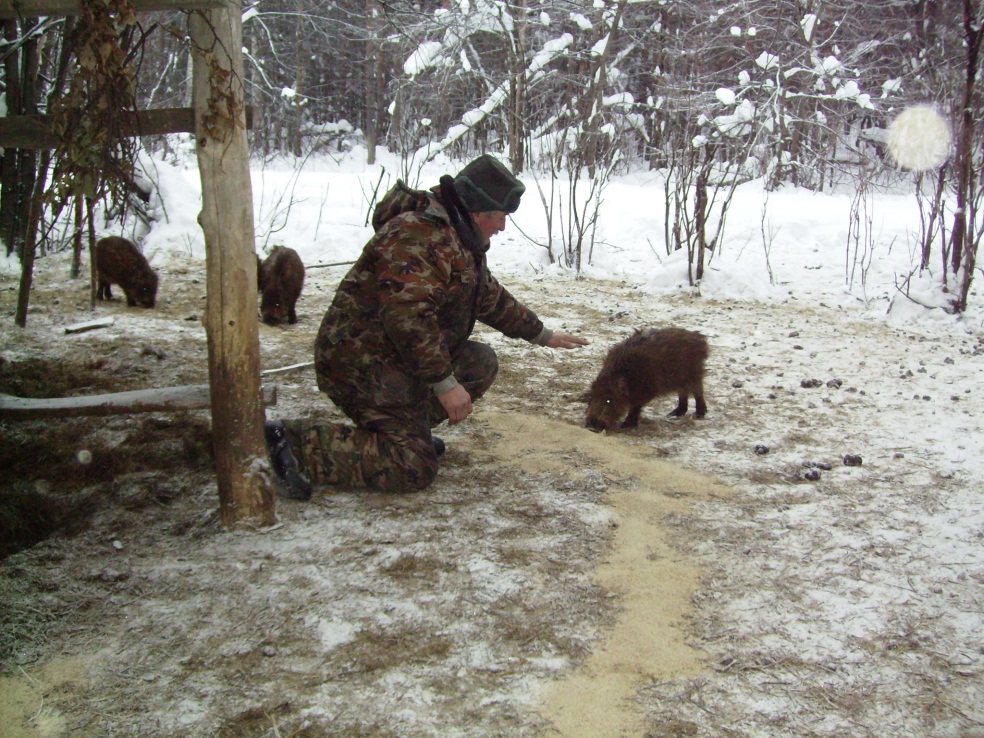 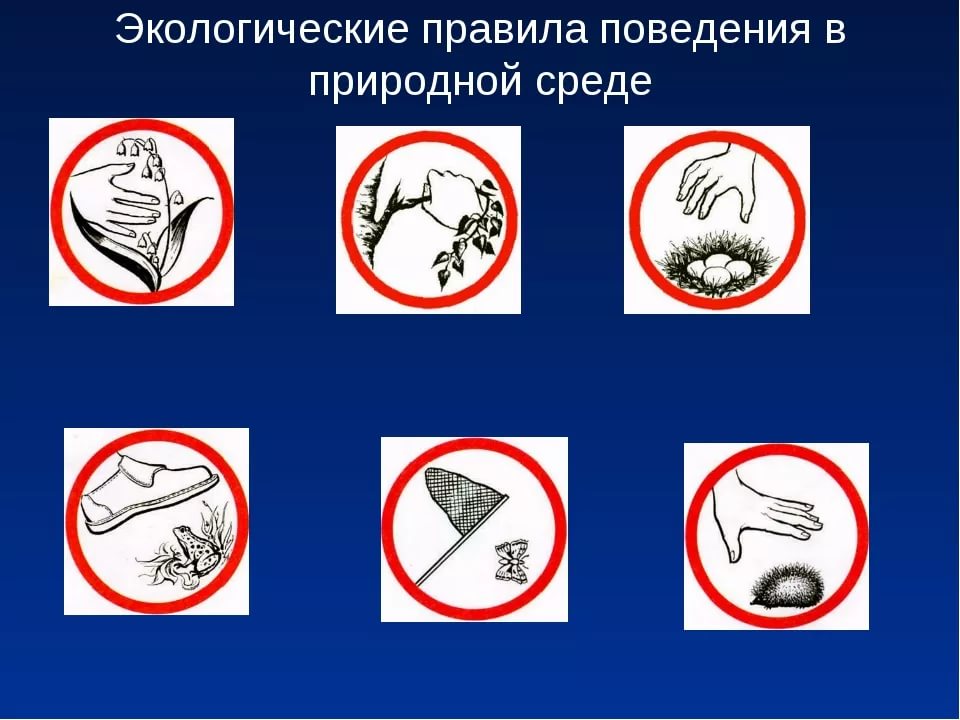 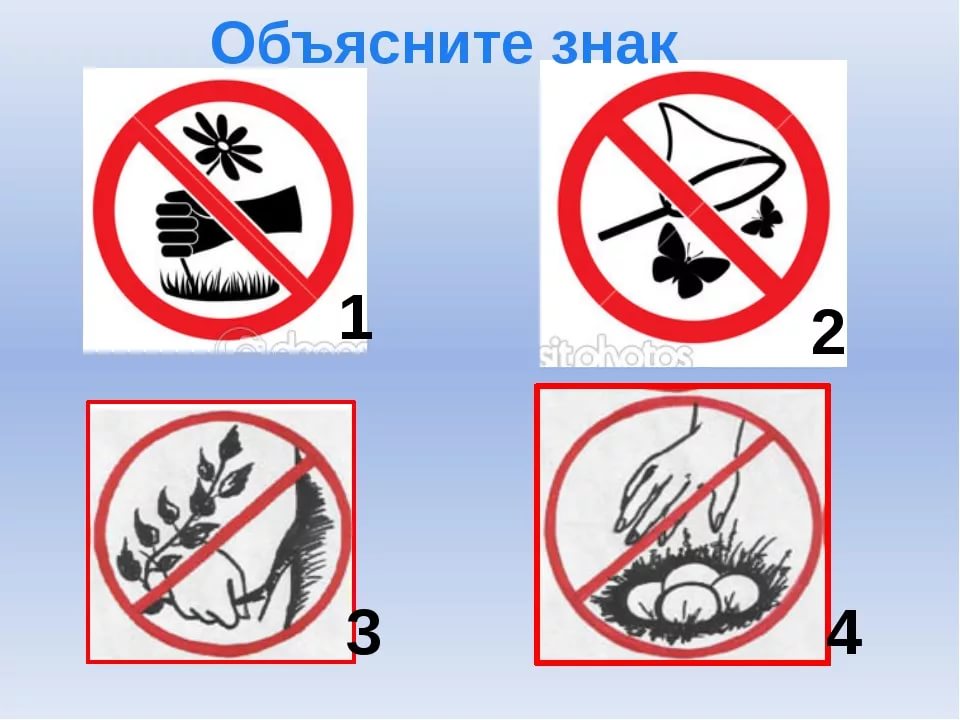 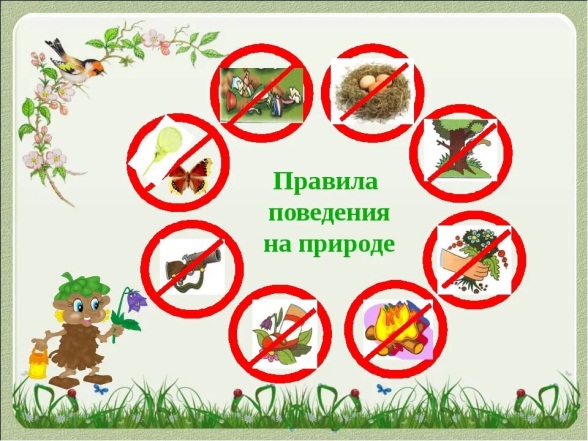 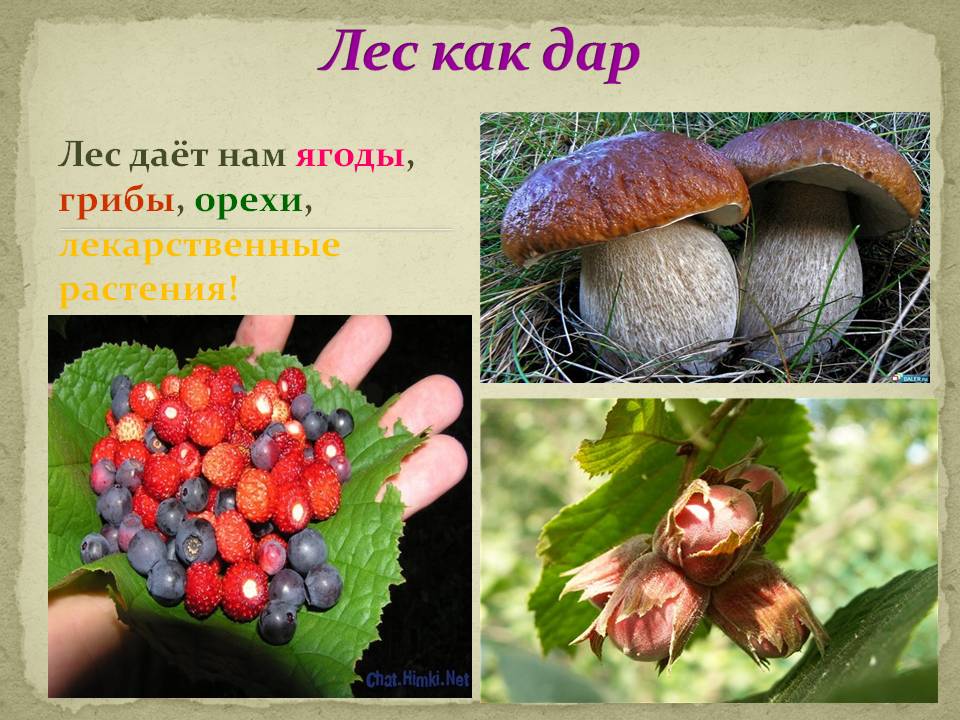 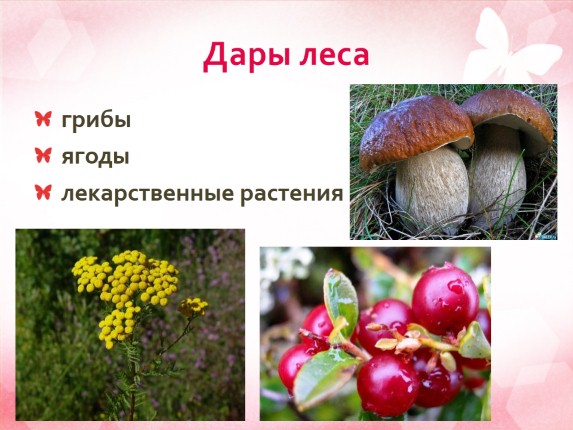 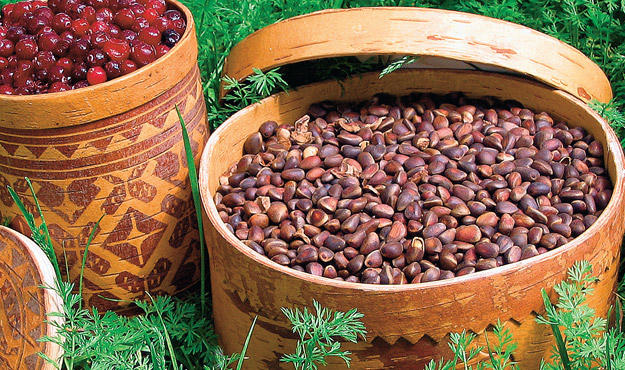 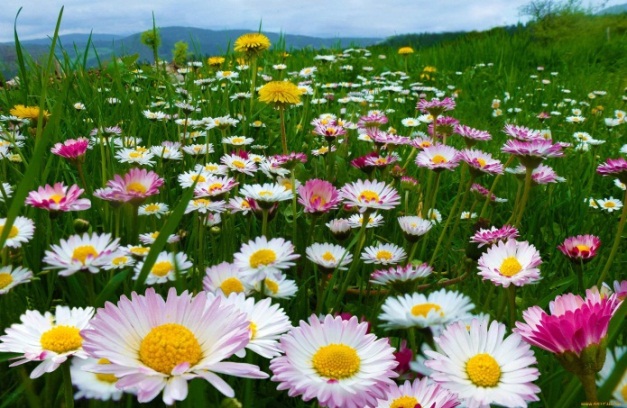 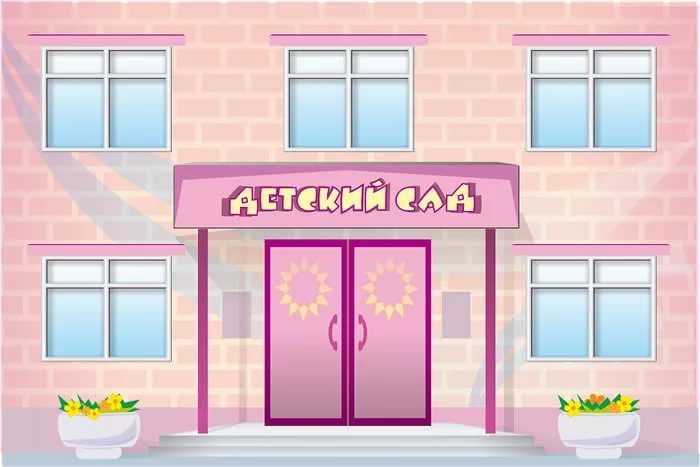 